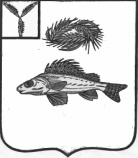    ГЛАВАмуниципального образования город ершовершовского муниципального районасаратовской областиПОСТАНОВЛЕНИЕот 10 ноября 2017 года  № 36       Об    утверждении    Положения   о  порядке уведомлениямуниципальными   служащими   Совета   муниципального образования  город  Ершов Ершовского муниципального района представителя нанимателя о намерении выполнятьиную       оплачиваемую      работу     (о выполнении иной оплачиваемой работы)  и  регистрации  этих  уведомлений      На основании Устава муниципального образования город Ершов Ершовского муниципального района   ПОСТАНОВЛЯЮ:       1.Утвердить в отношении муниципальных служащих  Совета муниципального образования город Ершов Ершовского муниципального района Саратовской области Положение о порядке уведомления муниципальными служащими  Совета  муниципального образования город Ершов Ершовского муниципального района представителя нанимателя о намерении выполнять иную оплачиваемую работу (о выполнении иной оплачиваемой работы) и регистрации этих уведомлений согласно приложению.         2. Настоящее постановление вступает в силу с момента  его обнародования.                                                                                                             А.А. Тихов                                                                                   Приложение                                                                                    к постановлению                                                                                   главы МО г.Ершов                                                                                                                                                         от 10 ноября № 36  Положениео порядке уведомления муниципальными служащими  Совета муниципального образования город Ершов Ершовского муниципального района представителя нанимателя о намерении выполнять иную оплачиваемую работу (о выполнении иной оплачиваемой работы) и регистрации этих уведомлений1.Настоящее Положение о порядке уведомления муниципальными служащими  Совета муниципального образования город Ершов  Ершовского муниципального района представителя нанимателя о намерении выполнять иную оплачиваемую работу (о выполнении иной оплачиваемой работы) и регистрации этих уведомлений (далее Положение) устанавливает процедуру уведомления муниципальными служащими Ершовского муниципального района представителя нанимателя о намерении выполнять иную оплачиваемую работу (о выполнении иной оплачиваемой работы) и регистрации этих уведомлений.2. Муниципальные служащие Совета муниципального образования город Ершов Ершовского муниципального района, представителем нанимателя которых является глава муниципального образования город Ершов Ершовского муниципального района Саратовской области (далее –муниципальные служащие), письменно уведомляют представителя нанимателя о намерении выполнять иную оплачиваемую работу до начала её выполнения.3. Вновь назначенные муниципальные служащие, осуществляющие иную оплачиваемую работу на день назначения на должность муниципальной службы, уведомляют о выполнении иной оплачиваемой работы в день назначения на должность муниципальной службы в соответствии с пунктом 2 настоящего Положения.4. Муниципальный служащий самостоятельно направляет уведомление о намерении выполнять иную оплачиваемую работу (о выполнении иной оплачиваемой работы)(далее уведомление), образец которого предусмотрен приложением №1 к настоящему Положению,  Главе муниципального образования город Ершов.5. Регистрация уведомлений осуществляется секретарем Совета муниципального образования город Ершов Ершовского муниципального района в день их поступления в журнале регистрации уведомлений о намерении выполнять иную оплачиваемую работу (о выполнении иной оплачиваемой работы) (далее журнал), составленном в соответствии с образцом по форме согласно приложению №2 к настоящему Положению. Журнал должен быть  прошит и пронумерован, а также заверен оттиском печати.На уведомлении указывается дата и номер регистрации уведомления, фамилия, инициалы и должность лица, зарегистрировавшего уведомление.Копия зарегистрированного в установленном порядке уведомления выдается муниципальному служащему на руки.6. Уведомление в 3-дневный срок с момента его поступления   в соответствии с пунктом 2 настоящего Положения направляется представителю нанимателя.7. После рассмотрения уведомления представителем нанимателя уведомление   приобщается   к личному делу муниципального служащего, его представившего.                                                                   Приложение №1                                                                   к Положению о порядке уведомления                                                              муниципальными служащими  Совета                                                               муниципального образования город Ершов                                                              Ершовского муниципального района представителя                                                              нанимателя о намерении выполнять иную                                                               оплачиваемую работу (о выполнении иной                                                               оплачиваемой работы) и регистрации этих                                                               уведомлений                                                      Главе  муниципального образования город Ершов                                                                  ________________________________________                                                                                                ( Ф.И.О.)                                                                 от_______________________________________                                                                         (наименование должности, структурного подразделения)                                                     _________________________________                                                                                                  (Ф.И.О.)УВЕДОМЛЕНИЕо намерении выполнять иную оплачиваемую работу(о выполнении иной оплачиваемой работы)В соответствии с пунктом 2 статьи 11 Федерального закона от 02.03.2007 г.      № 25-ФЗ «О муниципальной службе в Российской Федерации» я, ________________________________________________________________                                                          (Ф.И.О.)                                                            замещающий(ая) должность муниципальной службы __________________________________________________________________(наименование замещаемой должности)намерен(а) выполнять (выполняю) с "__" ___________ 20__ г. в течение ______________________________ оплачиваемую деятельность:__________________________________________________________________        (указать вид деятельности: педагогическая, научная, творческая или иная деятельность)по________________________________________________________________ (трудовому договору, гражданско-правовому договору, авторскому договору и т.п.) в_________________________________________________________________               (полное наименование организаций, где осуществляется иная оплачиваемая работа, и адрес данной организации)Работа по ___________________________________________________________             (указать характер выполняемой работы, например» по проведению лекций» и т.д.)будет выполняться (нужное отметить) в рабочие и (или) нерабочие дни и не повлечет за собой конфликта интересов.При выполнении указанной работы обязуюсь соблюдать требования, предусмотренные статьями 14 и 14.2 Федерального закона от 02.03.2007г. № 25-ФЗ «О муниципальной службе в Российской Федерации»."__"_______________20__г._______________  __________________________                                                (подпись)                        (Ф.И.О.)Регистрационный номер в журнале регистрации уведомлений_______________Дата регистрации уведомления «_____» ___________________20_____ года.__________________________________________________________________                     (фамилия, инициалы муниципального служащего, должность)